DELO NA DOMU - 2. RAZRED – ANGLEŠČINAPozdravljeni, drugošolci!Trenutne razmere v naših krajih in drugod so nam pošteno spremenile način življenja, ki smo ga vajeni sicer. Ker je trenutno najbolj pomembno, da ostanemo zdravi, je temu prilagojena seveda tudi šola. Verjamem, da bi se vključno z mano vsi raje družili s prijatelji, obiskovali treninge in se popoldan igrali na igrišču, a žal trenutno to ni možno. Prepričana sem, da že zelo dobro razumete, zakaj je zdaj tako pomembno, da se vsi potrudimo in se držimo navodil in trdno verjamem, da bo tudi to minilo in se bomo spet vrnili v običajen ritem. Do takrat se bomo tudi mi učili in družili le preko računalnika. Vsak teden boste dobili navodila, kaj narediti pri angleščini, seveda pa tega ne bo preveč. Angleščino imate na urniku dvakrat na teden po 45 minut in toliko časa bo vsekakor dovolj tudi zdaj v tem času.  Čas opravljanja nalog si seveda razporedite sami v dogovoru z vašimi starši. Ko boste delali angleščino, vas prosim, da v svoj angleški zvezek zapišete, kdaj in kaj ste delali:Npr.: Petek, 20. 3. 2020Ponovil/-a sem besedice za hrano in strukturo I like/I don't like. 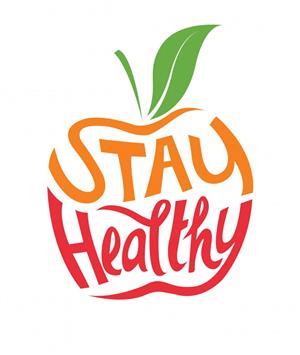 aliNa spletni povezavi sem naredil/-a:unit 4 - story unit 4 – songunit 4 – games – listen and find, listen and click                    Potrudila se bom, da bodo vsa navodila zelo jasna in razumljiva, če pa se pojavi kakšno vprašanje, sem vam seveda na voljo preko elektronske pošte: tanja.vasle@guest.arnes.si ali tanya.vasle@gmail.comVašega maila bom vesela tudi, če nimate vprašanja in mi boste samo napisali, kako ste in kaj počnete. Želim vam, da čim lažje preživite ta čas izolacije in da ostanete doma. Ostanite zdravi, in upam, da se čimprej vidimo!Učiteljica TanjaNAVODILA ZA DELO (1. TEDEN)Nazadnje smo se pogovarjali o hrani in pri tem smo uporabili strukture, ki ji sedaj USTNO ponoviš ob teh sličicah:I'VE GOT BANANAS.	I CAN SEE … 		I LIKE  …  	I DON'T LIKE   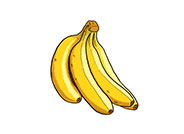 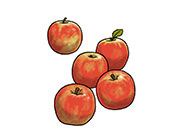 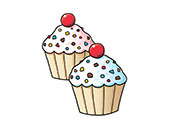 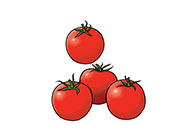 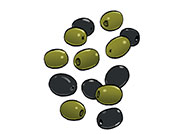 BANANAS		     APPLES			CAKES		TOMATOES			OLIVES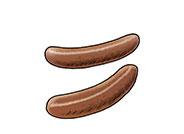 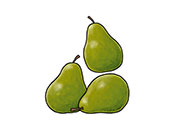 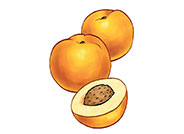 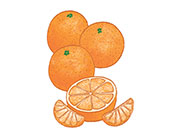 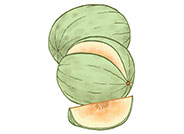 SAUSAGES			PEARS			PEACHES		ORANGES			MELONSNa list papirja si nariši tele sličice in vsako posebej izreži, da boš imel 8 kartončkov – listkov s slikami. Nato prosi za sodelovanje starše ali starejše brate in sestre, da se igrajo s tabo. Če nimajo časa, se lahko igraš sam/-a. Kartice postavita na mizo ali tla, obrnjena s sliko navzdol, nato pa jih eno za drugo izmenično obračata in ob sliki ponoviš zgornje strukture. Kartice si lahko razdelita – vsak vzame v roko štiri, nato pa si jih vlečeta (kot pri igri Črni Peter recimo) in spet ponoviš vse strukture. VADIŠ PA LAHKO TUDI NA SPLETU. NA SPODNJI POVEZAVI TE ČAKAJO VSE ZGODBICE, KI SMO JIH LETOS POSLUŠALI POD (STORIES), TUDI PESMICE (SONGS), IGRE (GAMES)  IN VSE (OD HELLO DO VKLJUČNO UNIT 5 ) LAHKO PREIZKUSIŠ. IZPUSTIŠ LAHKO DOWNLOADABLES (RAZEN, ČE TI BO ZELO DOLGČAS, TI LAHKO STARŠI NATISNEJO KAKŠEN UČNI LIST (Reinforcment and extension) PO IZBIRI IN GA REŠIŠ TER PRILEPIŠ V ZVEZEK). ČE KJE NE BOŠ RAZUMEL NAVODIL, PROSI STARŠE, DA TI POMAGAJO. VELIKO VESELJA PRI UČENJU TI ŽELIM.https://elt.oup.com/student/oxfordexplorers/level1/?cc=si&selLanguage=en (Če ti slučajno ne bo delalo, naj starši kliknejo DOVOLI piškotke in potem bi moralo delovati.)ČE IMAŠ DOSTOP DO SPLETA, ŽELIM, DA NAREDIŠ TE VAJE:https://elt.oup.com/student/oxfordexplorers/level1/games/unit5/games01_05_03?cc=si&selLanguage=enhttps://elt.oup.com/student/oxfordexplorers/level1/games/unit5/games01_05_04?cc=si&selLanguage=enTO JE VSE ZA 1. TEDEN IN SE SLIŠIMO SPET V TOREK! 